Was haben die Leute? Welches Wort passt? 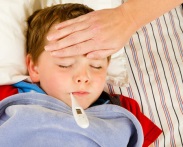 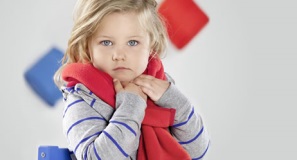 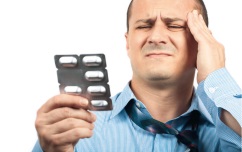 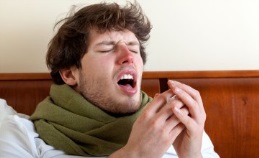 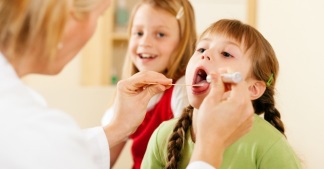 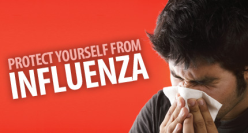 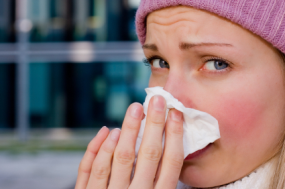 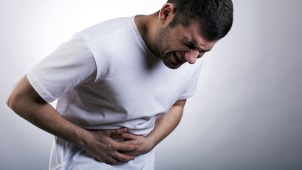 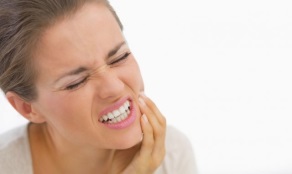 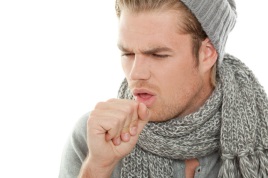 Was können die Leute machen? Bilden Sie Konditionalsätze mit Modalverben!Beispiel: 	Wenn man krank ist, muss man zum Arzt gehen.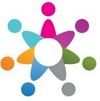 